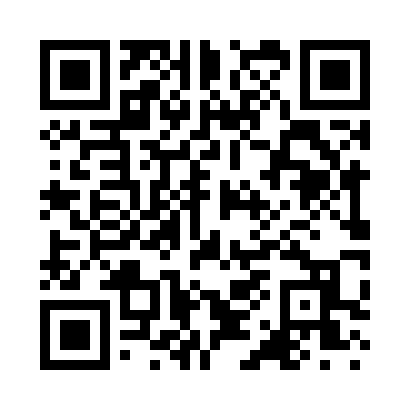 Prayer times for Dias, Pennsylvania, USAMon 1 Jul 2024 - Wed 31 Jul 2024High Latitude Method: Angle Based RulePrayer Calculation Method: Islamic Society of North AmericaAsar Calculation Method: ShafiPrayer times provided by https://www.salahtimes.comDateDayFajrSunriseDhuhrAsrMaghribIsha1Mon4:125:501:205:208:5010:292Tue4:125:501:205:208:5010:283Wed4:135:511:215:208:5010:284Thu4:145:511:215:208:5010:275Fri4:155:521:215:208:5010:276Sat4:155:531:215:208:4910:267Sun4:165:531:215:208:4910:268Mon4:175:541:215:208:4910:259Tue4:185:551:225:208:4810:2410Wed4:195:551:225:208:4810:2411Thu4:205:561:225:208:4710:2312Fri4:215:571:225:208:4710:2213Sat4:225:581:225:208:4610:2114Sun4:235:581:225:208:4610:2015Mon4:255:591:225:208:4510:1916Tue4:266:001:225:208:4410:1817Wed4:276:011:225:208:4410:1718Thu4:286:011:225:208:4310:1619Fri4:296:021:235:208:4210:1520Sat4:306:031:235:208:4210:1421Sun4:326:041:235:208:4110:1322Mon4:336:051:235:198:4010:1223Tue4:346:061:235:198:3910:1124Wed4:356:071:235:198:3810:0925Thu4:376:081:235:198:3710:0826Fri4:386:081:235:188:3710:0727Sat4:396:091:235:188:3610:0628Sun4:406:101:235:188:3510:0429Mon4:426:111:235:188:3410:0330Tue4:436:121:235:178:3310:0131Wed4:446:131:235:178:3210:00